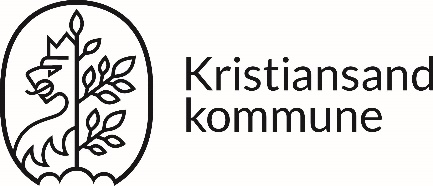 INFORMASJON OM SFOSFO (skolefritidsordning) er et frivillig tilbud til foreldre og foresatte, og skal være en trygg arena for barna utover skoletiden.Vi tilbyr/bidrar med: Omsorg, trygghet og utvikling lek og fritidsaktiviteter tilpasset barnas og foreldrenes behov.Masse humor og gledeVoksne som vil barnas beste og som jobber for at det skal være et godt og trygt skolemiljø for alle.Relasjonsbygging på tvers av aldersgrupper.Bemanningsnormen per i dag på SFO er 1 fagarbeider per. 15 barn i tillegg til SFO leder.KontaktBeskjeder til SFO om fravær i forbindelse med sykdom, være med noen hjem, sendes hjem til et klokkeslett o.l. meldes inn i visma app slik:Åpne appen og trykk på barnets navnNederst vil dere få opp et ikon der det står SFO, trykk på dette.I bildet får du opp ukens datoer og valg, trykk på det som heter «merknad hentemelding fra foresatte». Velg knappen rediger/legg til.Se at dato stemmer og skriv meldingen. Eks. Fri SFO i dag, hentes av tante kl.15.00.Avslutt med lagre.Dette er den beste måten å få gitt oss på SFO beskjeder og sikrer på best mulig måte at den ikke blir oversett. Husk å skrive beskjeden så tidlig på dagen som mulig. De siste tretti minuttene før skolen slutter skjer det mye og systemet kan bruke noen minutter til oppdatering.Vi kan også treffes på telefon 46 91 50 48, unntatt mellom kl.13.35-14.05 da er vi opptatt under måltid.Mail SFO leder: janne.merethe.ravnberg@kristiansand.kommune.noAktiviteterDet skal være en rød tråd fra skole- SFO. Vi prøver derfor å videreføre litt av skolens planer/tema der det er naturlig.Vi voksne er her med på å tilrettelegge og sette i gang leker, og vi deltar hvis barna ønsker det eller hvis vi ser at en voksen trenger å ta styringen.Vi tilbyr minst en organisert aktivitet 4 dager i uken, her er det frivillig om barnet vil delta. Aktivitetene blir planlagt mye ut ifra barnas interesser og ønsker og ut ifra den nye rammeplanen for SFO og årshjul.Vi bruker nærområdet til korte turerMåltiderEt måltid i SFO er tenkt som et mellommåltid.Vi tar hensyn til allergier, intoleranser, religion eller etiske overbevisninger. Viktig at vi får beskjed fra dere foreldre/foresatte.Det blir servert melk/vann som drikke til måltidene.Måltidene varierer mellom kalde og varmeretterVi serverer grønnsaksstaver 2-3 dager i ukenÅpningstiderMorgen - SFO: 07.30 – 08.30, her kan man spise medbrakt frokost hvis man ønsker. Når klokken er 08.15 rydder vi og går ut kl.08.20 frem til skolen begynner kl.08.30.Fra skoleslutt – til kl.16.30 alle hverdagerFeriestengte uker 27,28,29 og 305 planleggingsdager i løpet av skoleåret – skoleåret 2024/2025(SFO er stengt hele dagen):Mandag 12.august 2024Fredag 18.oktober 2024Fredag 27.desember 2024Mandag 30.desember 2024Fredag 30.mai 2025Ferie SFOI skolestengte uker, er det ferie SFO, oppstart etter sommeren 2024 mandag 29.juli.Det er særskilt påmelding i skolens ferier. Påmelding/avmelding av ferie SFO skjer via bestillingsskjema i visma som sendes ut i god tid før en ferie. For nye 1.klassinger er det oppstartsdato ved innmelding som gjelder for ferie SFO i juli/august – hvis barnet kommer på et senere tidspunkt må dere gi beskjed. Eksempel. oppstart 29.juli, men kommer ikke før 1.aug.osv.Det er viktig at alle går inn og trykker på minst ett alternativ. Ett av alternativene er «fri hele ferien». Dere som har 18 t tilbudet, kan fordele dette på 2 hele dager. Dersom noen trenger mer SFO plass i ferien, kan det kjøpes ekstra dag/-er. Det koster 291,- pr. dag. Vi bemanner etter antall barn i ferier.Onsdag før skjærtorsdag stenger SFO kl.12.00Oppholdstider og priserFra 01.08.2023 ble det innført en ordning der elever på 1. og 2. trinn skal ha fritak fra foreldrebetaling i inntil 12 timer pr uke, dette blir et fratrekk fra faktura.Mer informasjon finner dere på kommunens nettside under skolefritidsordning.Ta kontakt hvis noe er uklart. Vi i Søgne har en plasstype 18 t, som gjelder 5 ettermiddager. Kortidsplass er KUN til kl.14.00 hver dag eller KUN morgen SFO.AnnetFor innmelding på SFO – gå inn på Foresattportalen Kristiansand Kommune, det er løpende opptak hele året, men på grunn av planlegging av bemanning for neste skoleår har vi satt en frist 30.april. De som allerede har SFO plass, så går denne automatisk videre til neste år hvis dere ikke foretar noen endringer.Langenes skole